Atualizado em 10/02/2021. 1. DADOS EPIDEMIOLÓGICOS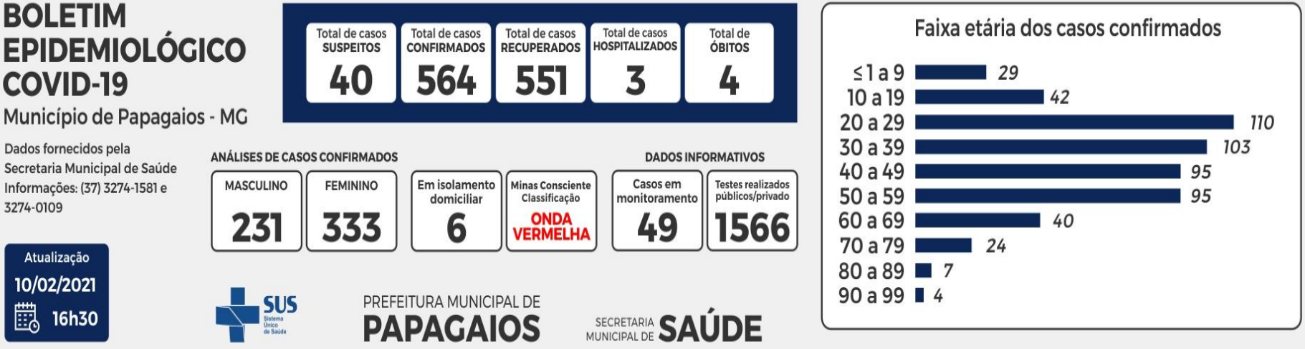 • Dados parciais sujeitos a revisão e alteração. Observações:Casos notificados: Total de casos suspeitos de síndrome gripal. Casos suspeitos: Dados informados no início da pandemia de casos que tiveram contato com indivíduos testados positivo ou apresentavam sintomas. Casos descartados: Casos que foram testados e apresentaram resultado negativo.Cumpriram isolamento domiciliar 14 dias: Casos suspeitos que tiveram resultados negativos ou não fizeram exames.Casos confirmados: Casos testados positivo.Casos recuperados: Total de casos testados positivos e recuperados.Casos hospitalizados: Casos que tiveram necessidade de internação.2. DESCRIÇÃO DOS DADOS EPIDEMIOLÓGICOSNo gráfico 1 são apresentados os dados de notificações de COVID-19 doença respiratória - suspeita de COVID-19, por data da notificação no município de Papagaios. Até o dia 10/02/2021 foram notificados 1795 casos.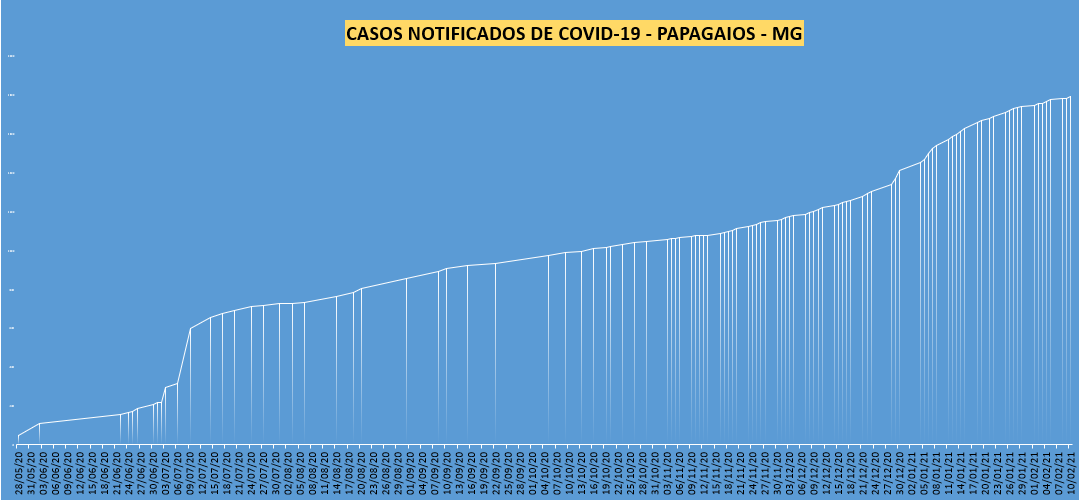 Gráfico 1 - Casos notificados de COVID-19 segundo data de início dos sintomas, residentes em PAPAGAIOS, 2020. No gráfico 2 são apresentados os casos confirmados por critério laboratorial. Foram confirmados 563 casos.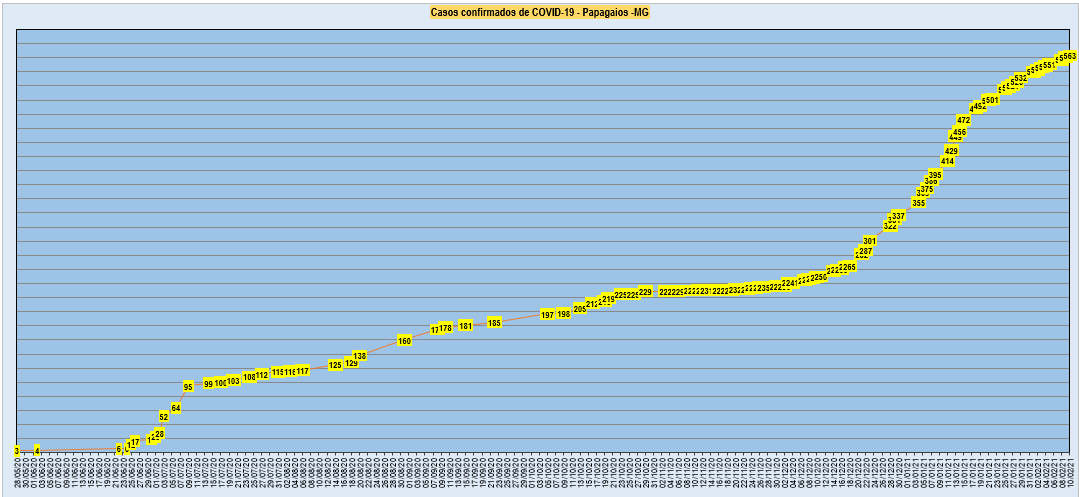 Gráfico 2 - Casos confirmados de COVID-19, segundo sexo e faixa etária, residentes em Papagaios, 2020. Até o presente momento o município apresentou apenas 4 casos de óbito com taxa de mortalidade de 1,30% bem inferior a taxa do estado de Minas Gerais que é de 2,5%. O gráfico 3 mostra os dados. 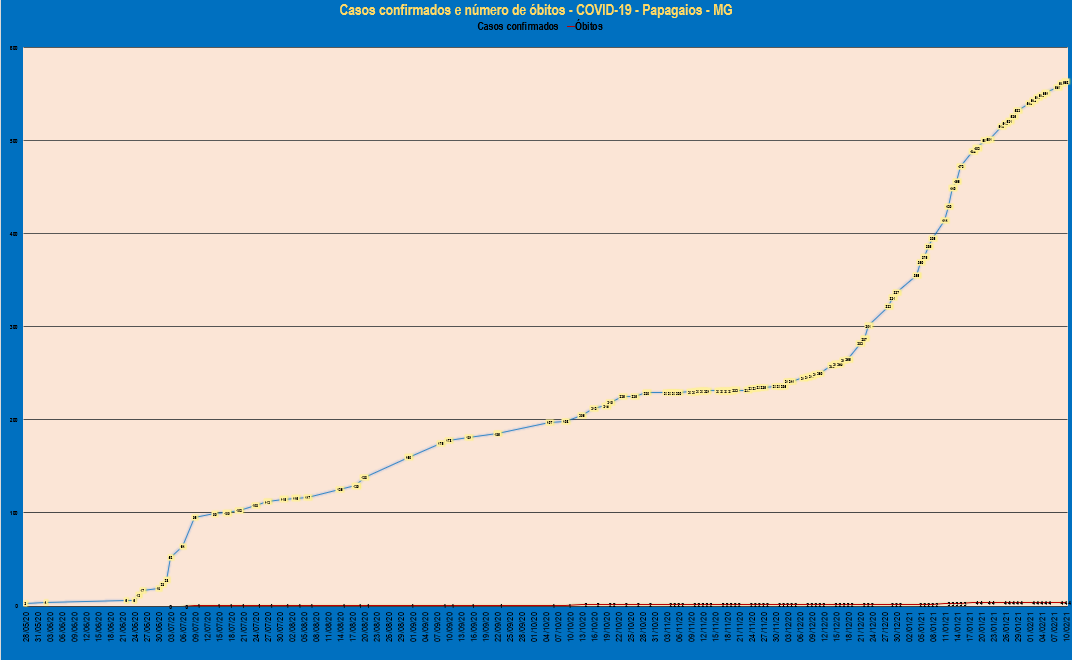 Gráfico 3 - Casos e óbitos confirmados para COVID-19, em Papagaios, 2020 Dos casos confirmados, foi registrada a presença de 16 casos com fatores de risco. Tais comorbidades se relacionam com doença renal crônica, obesidade, doença pulmonar obstrutiva, cardiopatia e diabetes. Também se observou 2 casos em gestantes.Tabela 1 – Casos confirmados com pelo menos um fator de risco associado3. DADOS ASSISTENCIAIS DO COVID -193.1 - Testes realizados e disponibilidade	Foram realizados 1447 testes no laboratório municipal. Destes, 326 foram RT-PCR e 1121 testes rápidos. Da rede privada, a Secretaria de Saúde Municipal teve acesso ao registro de 117 testes positivos.	O município tem hoje 170 testes rápidos e 206 RT-PCR, sendo este último disponibilizado pela Secretaria de Estado de Saúde conforme a demanda.3.2 – Disponibilidade de atendimento	O município conta com 6 leitos clínicos preparados para COVID-19 em sua Unidade de Saúde de Urgência e Emergência. A microrregião de Sete Lagoas conta com 64 leitos clínicos adultos, 46 UTI´s adulto. Conta ainda com 5 leitos UTI`s privados mediante convênio.4. DISTRIBUIÇÃO GEOESPACIAL DA COVID-19 – Papagaios – MG	A população do município se distribui em 20 bairros dos quais, 16 apresentaram casos confirmados conforme a tabela 2.Tabela 2 – Distribuição dos casos confirmados por bairros no município.	O gráfico 4 ilustra a distribuição geográfica de casos da COVID-19.Gráfico 4 - Casos confirmados da COVID – 19, segundo o bairro de residência, Papagaios, 2020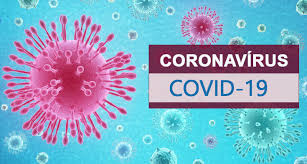 BOLETIM EPIDEMIOLÓGICO E ASSISTENCIALPREFEITURA MUNICIPAL DE PAPAGAIOSSECRETARIA MUNICIPAL DE SAÚDEDoença renal crônicaObesidadeDoença pulmonar obstrutivaCardiopatiaDiabetesGestanteDoenças 212472Casos confirmadosPercentualAbel Duarte Machado122%Bela Vista61%Cidade Nova366%Edith Cordeiro458%Centro6411%Residencial Cláudio Valadares51%Jair Cordeiro Valadares81%Residencial José Martins Teodoro204%Santo Antônio7914%Miguel de Castro Machado397%Vasco Lopes295%Nossa Senhora Aparecida539%Nossa Senhora de Lourdes346%Lagoa Cidade285%Zona Rural539%Outros municípios102%Vista Alegre397%Heitor Garcia20%Cristina Capanema10%563